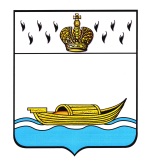 ДУМА ВЫШНЕВОЛОЦКОГО ГОРОДСКОГО ОКРУГАРЕШЕНИЕ от 06.08.2021                                       № 294О внесении изменений в решение ДумыВышневолоцкого городского округаот 22.04.2020 № 173 «Об утверждении прогнозного плана (программы) приватизации имущества муниципального образования Вышневолоцкий городской округ Тверской области на 2020-2022 годы»В соответствии с Федеральными законами от 21.12.2001 № 178-ФЗ «О приватизации государственного и муниципального имущества», от 06.10.2003      № 131-ФЗ «Об общих принципах организации местного самоуправления в Российской Федерации», Уставом муниципального образования Вышневолоцкий городской округ Тверской области, Дума Вышневолоцкого городского округа решила:Внести в решение Думы Вышневолоцкого городского округа от 22.04.2020 № 173 «Об утверждении прогнозного плана (программы) приватизации имущества муниципального образования Вышневолоцкий городской округ Тверской области на 2020-2022 годы» (с изменениями от 23.06.2020 № 184, от 09.09.2020 № 190, от 24.03.2021 № 263) (далее решение) следующие изменения:в приложении к решению: пункт 2 «Прогноз поступления в бюджет денежных средств, полученных от продажи муниципального имущества» раздела 1 «Основные направления реализации политики в сфере приватизации муниципального имущества на 2020-2022 годы» изложить в следующей редакции:« 2. Прогноз поступления в бюджет денежных средств, полученных от продажи муниципального имущества.Исходя из анализа, предлагаемого к приватизации имущества муниципального образования Вышневолоцкий городской округ Тверской области, включенного в Программу приватизации, ожидается получение минимальных доходов в бюджет муниципального образования Вышневолоцкий городской округ Тверской области  в размере 26 754 633,67 руб., в том числе:- 2020 году – 1 758 667,0  руб.;- 2021 году – 1 995 966,67 руб.;- 2022 году – 23 000 000,0 руб.»;пункт 2 «Перечень объектов недвижимого имущества, планируемого к приватизации в 2021 году» подраздела 1 раздела 2 «Муниципальное имущество, планируемое к приватизации в 2020-2022 годах» изложить в следующей редакции:«                                    2.	Перечень объектов недвижимого имущества, планируемого к приватизации в 2021 году                                                                                                                                                                                                                ».2. Опубликовать настоящее решение в газете «Вышневолоцкая правда» и разместить на официальном сайте муниципального образования Вышневолоцкий городской округ Тверской области в информационно-телекоммуникационной сети «Интернет».3.	Настоящее решение вступает в силу со дня его официального опубликования.Глава Вышневолоцкого городского округа                                                          Н.П. РощинаПредседательДумы Вышневолоцкого городского округа                                                 Н.Н. Адров№ п/пНаименование объекта, кадастровый номерАдрес объекта Площадь объекта, кв.м.ОбремененияОриентировочная рыночная стоимость, руб., с учетом НДСВозможный способ приватизации1.Нежилое помещение №1003,69:39:0070322:396Тверская область, г. Вышний Волочек, ул. Баумана, д. 985,6_650 000,0Открытый аукцион2.Здание тира, 69:39:0080105:5Земельный участок, 69:39:0080105:116Тверская область, г. Вышний Волочек, ул. Ямская, д. 259а Тверская область, г. Вышний Волочек, ул. Ямская, д. 259а354,1629_216 000,0400 000,0Открытый аукцион3.Фельдшерско-акушерский пункт69:06:0250101:390Земельный участок69:06:0250101:1Тверская область, Вышневолоцкий городской округ, дер. Бухолово,  ул. Советская, д. 9Тверская область, Вышневолоцкий городской округ, дер. Бухолово,  ул. Советская, д. 9143,7500_216 000,0120 000,0Открытый аукцион4.Нежилое здание69:06:0180318:493Земельный участок69:06:0180318:2269Тверская область, Вышневолоцкий городской округ, пгт. Красномайский, ул. Октябрьская, д. 2Тверская область, Вышневолоцкий городской округ, пгт. Красномайский, ул. Октябрьская, 2136,1600_240 000,0290 000,0Открытый аукционИтого2 132 000,0Итого без НДС (20%)1 911 666,67